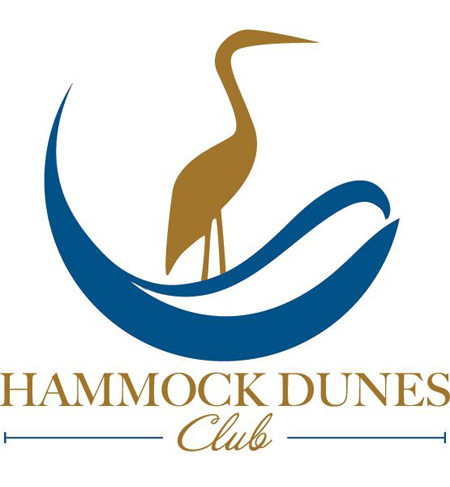 Choose the session you’ll be participating in:____	Session 1:	June 25-28, 2019		8 AM – 1 PM____	Session 2:	July 23-26, 2019		8 AM – 1 PM____	Session 3:	July 30-August 2, 2019	8 AM – 1 PMMembers Name:	_________________________________________ 	 Member#: _____________
Parents Name:	_________________________________________ 	 Phone#: _______________ 	Participant(s) Name:						Age	   Shirt Size: X-Small, S, M, L, XL   1._____________________________________		_____	   _____________________________2._____________________________________		_____	   _____________________________3._____________________________________		_____      _____________________________4._____________________________________             	_____     _____________________________Emergency Contact #1:					Emergency Contact #2:Name:	 _______________________________		Name:	 _______________________________	Home#: _______________________________		Home#: _______________________________Work#: _______________________________		Work#: _______________________________	Cell#:_________________________________		Cell#:_________________________________Email Address: _________________________		Email Address: _________________________Participation fee is $200 per child, per Session. 
Each child may bring a friend, for an additional $200 per child, per session. Additional children (more than 2) in the same family $175 each.Golf, Racquet Sports and Fitness activities are scheduled from 8:00 a.m. to 1:00 p.m. each day with a snack break at 10:00 a.m. Box lunch and pool/beach time at 11:30 a.m. Deadline for sign up or cancellation is one week prior to each Session.Dress Code rules have been waived, no cutoffs please.Tennis shoes are appropriate for all sporting activities.  Please no flip-flops or sandals for the sports activities.All children will receive a complimentary T-shirt at registration.All participants must complete and sign the registration form prior to each session. Participation fees will be charged to each member account or via credit card for non-members.Please let us know if your child has any specific food allergies or dietary restrictions. Staff is not responsible for administering medication.____________________________________________________________________________________________________________________________________________________________________________________________________________________________________________________________Applications may be returned to Hammock Dunes Club via fax: 386-446-6289
or e-mail: reception@hammockdunesclub.com.Telephone: (386) 445-0747Credit Card AuthorizationCredit Card AuthorizationCredit Card AuthorizationCredit Card AuthorizationCredit Card AuthorizationCredit Card AuthorizationCredit Card AuthorizationCredit Card AuthorizationName on the Card:Name on the Card:Card Type:  (please note, we do not accept Discover Cards) (please note, we do not accept Discover Cards) (please note, we do not accept Discover Cards) (please note, we do not accept Discover Cards) Card #:  Exp date:  Security #: Billing Address:  Amount of Authorization: Amount of Authorization: $$$Card Holder’s Signature: Card Holder’s Signature: Date signed: By completing and signing this form, I give authorization to charge my credit card for the amount listed above.  By completing and signing this form, I give authorization to charge my credit card for the amount listed above.  By completing and signing this form, I give authorization to charge my credit card for the amount listed above.  By completing and signing this form, I give authorization to charge my credit card for the amount listed above.  By completing and signing this form, I give authorization to charge my credit card for the amount listed above.  By completing and signing this form, I give authorization to charge my credit card for the amount listed above.  By completing and signing this form, I give authorization to charge my credit card for the amount listed above.  By completing and signing this form, I give authorization to charge my credit card for the amount listed above.  